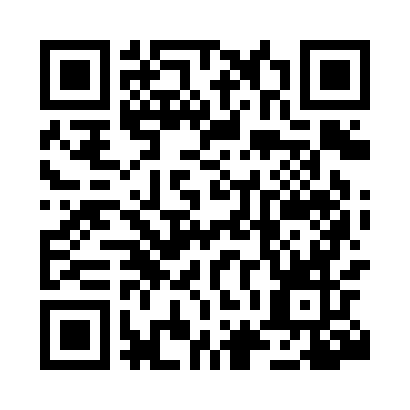 Prayer times for La Plata, ArgentinaWed 1 May 2024 - Fri 31 May 2024High Latitude Method: NonePrayer Calculation Method: Muslim World LeagueAsar Calculation Method: ShafiPrayer times provided by https://www.salahtimes.comDateDayFajrSunriseDhuhrAsrMaghribIsha1Wed6:037:2912:493:466:097:302Thu6:037:2912:493:466:087:293Fri6:047:3012:493:456:077:284Sat6:057:3112:493:446:067:275Sun6:057:3212:483:436:057:266Mon6:067:3312:483:436:047:257Tue6:077:3312:483:426:037:258Wed6:077:3412:483:416:027:249Thu6:087:3512:483:406:017:2310Fri6:097:3612:483:406:007:2211Sat6:097:3612:483:396:007:2212Sun6:107:3712:483:385:597:2113Mon6:117:3812:483:385:587:2014Tue6:117:3912:483:375:577:2015Wed6:127:3912:483:375:577:1916Thu6:127:4012:483:365:567:1917Fri6:137:4112:483:355:557:1818Sat6:147:4212:483:355:547:1819Sun6:147:4212:483:345:547:1720Mon6:157:4312:483:345:537:1721Tue6:157:4412:483:335:537:1622Wed6:167:4512:493:335:527:1623Thu6:177:4512:493:335:527:1524Fri6:177:4612:493:325:517:1525Sat6:187:4712:493:325:517:1526Sun6:187:4712:493:315:507:1427Mon6:197:4812:493:315:507:1428Tue6:197:4912:493:315:497:1429Wed6:207:4912:493:305:497:1330Thu6:207:5012:493:305:497:1331Fri6:217:5112:503:305:487:13